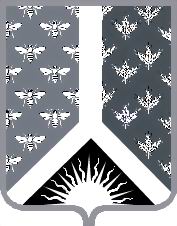 Кемеровская областьНовокузнецкий муниципальный районАдминистрация Новокузнецкого муниципального районаПОСТАНОВЛЕНИЕот __________________ № _______г. НовокузнецкОб утверждении административного регламента предоставления муниципальной услуги «Зачисление в образовательное учреждение»В соответствии с Федеральным  законом  от  27.07.2010  №  210-ФЗ «Об организации предоставления государственных и муниципальных услуг», руководствуясь постановлением администрации Новокузнецкого муниципального района от 28.12.2020 № 241 «Об утверждении Порядка разработки и утверждения административных регламентов предоставления муниципальных услуг», статьей 40 Устава муниципального образования «Новокузнецкий муниципальный район»:1. Утвердить административный регламент предоставления муниципальной услуги «Зачисление в образовательное учреждение» согласно приложению к настоящему постановлению. 2. Признать утратившими силу:2.1. Постановление     администрации     Новокузнецкого     муниципального      района от 05.05.2016 № 93 «Об утверждении административного регламента по предоставлению муниципальной услуги «Зачисление в образовательное учреждение».2.2. Постановление     администрации     Новокузнецкого     муниципального      района от  21.09.2016  № 194 «О внесении изменений в приложение к постановлению администрации Новокузнецкого муниципального района от 05.05.2016 № 93 «Об утверждении административного регламента по предоставлению муниципальной услуги «Зачисление в образовательное учреждение».2.3. Постановление     администрации     Новокузнецкого     муниципального      района от 15.12.2016 № 306 «О внесении изменений в приложение к постановлению администрации Новокузнецкого муниципального района от 05.05.2016 № 93 «Об утверждении административного регламента по предоставлению муниципальной услуги «Зачисление в образовательное учреждение».2.4.  Постановление    администрации     Новокузнецкого    муниципального      района от 18.05.2018 № 69 «О внесении изменений в постановление администрации Новокузнецкого муниципального района от 05.05.2016 № 93 «Об утверждении административного регламента по предоставлению муниципальной услуги «Зачисление  в образовательное учреждение».3. Опубликовать настоящее постановление в Новокузнецкой районной газете «Сельские вести»   и    разместить     на     официальном     сайте    муниципального образования    «Новокузнецкий    муниципальный    район»    www.admnkr.ru   в информационно-телекоммуникационной сети «Интернет».4. Настоящее постановление вступает в силу со дня, следующего за днем его официального опубликования.5. Контроль    за    исполнением    настоящего   постановления   возложить   на заместителя    главы    Новокузнецкого   муниципального    района    по   социальным вопросам Т.Н. Колокольцову.                                           Глава Новокузнецкого муниципального района                                                        А.В. ШарнинПриложение к постановлению администрацииНовокузнецкого муниципального районаот_________________№_______Административный регламент предоставления 
муниципальной услуги «Зачисление в образовательное учреждение»1. Общие положения1.1. Предмет регулирования административного регламента.Административный регламент предоставления муниципальной услуги «Зачисление в образовательное учреждение» (далее - административный регламент) - нормативный правовой акт администрации Новокузнецкого муниципального района, устанавливающий порядок предоставления и стандарт предоставления муниципальной услуги.Административный регламент разработан в целях повышения качества предоставления и доступности предоставления муниципальной услуги, создания комфортных условий для участников отношений, возникающих при предоставлении муниципальной услуги, определения сроков и последовательности действий (административных процедур) муниципальных учреждений Новокузнецкого муниципального района, предоставляющих начальное общее, основное общее, среднее общее, дополнительное образование (далее - уполномоченные органы, образовательные учреждения, образовательные учреждения дополнительного образования) при предоставлении муниципальной услуги.1.2. Круг заявителей.1.2.1. Заявителями являются граждане Российской Федерации, иностранные граждане и лица без гражданства, проживающие на территории муниципального образования «Новокузнецкий муниципальный район», являющиеся родителями, опекунами (попечителями), усыновителями детей (далее – законные представители, заявители) в возрасте от 6,5 лет при их зачислении в уполномоченный орган, а также граждане, реализующие свое право, предусмотренное пунктом 1 части 1 статьи 34 Федерального закона от 29.12.2012 «Об образовании в Российской Федерации» (далее - заявители).1.2.2. Интересы заявителей могут представлять физические и (или) юридические лица в соответствии с законодательством Российской Федерации (далее – представитель заявителя). От имени физических лиц заявление о зачислении в образовательное учреждение   по форме согласно приложению № 1 к настоящему административному регламенту (далее – заявление о зачислении в ОУ), заявление о зачислении в образовательное учреждение дополнительного образования по форме согласно приложению № 2 к настоящему административному регламенту (далее – заявление о зачислении в ООДО) могут подавать:- законные представители несовершеннолетних в возрасте до 14 лет;- опекуны недееспособных граждан;- представители, действующие в силу полномочий, основанных на доверенности или договоре.От имени юридических лиц заявление о зачислении в ОУ, заявление о зачислении в ООДО могут подавать:- лица, действующие в соответствии с законом, иными правовыми актами и учредительными документами без доверенности.Граждане, реализующие свое право, предусмотренное пунктом 1 части 1 статьи 34 Федерального закона от 29.12.2012 «Об образовании в Российской Федерации» могут подать заявление о зачислении в ОУ, заявление о зачислении в ООДО самостоятельно (без согласия законных представителей). 1.2.3. Полномочия родителей и усыновителей подтверждаются свидетельствами, выданными органами записи актов  гражданского  состояния  в  соответствии  с  Федеральным  законом от 15.11.1997 № 143-ФЗ «Об актах гражданского состояния»: свидетельством о рождении несовершеннолетнего, свидетельством об усыновлении.Полномочия опекунов несовершеннолетних в возрасте до 14 лет и недееспособных граждан, попечителей несовершеннолетних в возрасте от 14 до 18 лет или ограниченных судом в дееспособности граждан подтверждаются соответствующим документом, выданным органом опеки и попечительства.В случае если лицу, нуждающемуся в опеке (попечительстве), в течение месяца не назначен опекун (попечитель), выполнение обязанностей опекунов (попечителей) временно возлагается на орган опеки и попечительства.Недееспособным или не полностью дееспособным гражданам, помещенным под надзор в образовательные организации, медицинские организации, организации, оказывающие   социальные   услуги, или иные организации, в том числе в организации для детей-сирот и детей, оставшихся без попечения родителей, опекуны или попечители не назначаются. Исполнение обязанностей опекунов или попечителей возлагается на указанные организации.1.3. Требования к порядку информирования о предоставлении муниципальной услуги.1.3.1. Информация по вопросам предоставления муниципальной услуги, сведения о ходе предоставления муниципальной услуги предоставляются:- работником уполномоченного органа при непосредственном обращении заявителя в уполномоченный орган или посредством телефонной связи, в том числе путем размещения информации по вопросам предоставления муниципальной услуги на официальном сайте уполномоченного    органа    в    информационно-телекоммуникационной    сети   «Интернет» (далее – официальный сайт уполномоченного органа);- путем размещения в федеральной государственной информационной системе «Единый портал государственных и муниципальных услуг (функций)» (далее – ЕПГУ), информационной системе Кемеровской области для предоставления государственных и муниципальных услуг (функций) (далее – РПГУ);- путем размещения на информационном стенде в помещении уполномоченного органа, в информационных материалах (брошюры, буклеты, листовки, памятки);- путем публикации информационных материалов в средствах массовой информации;- посредством ответов на письменные обращения;- работником отдела «Мои Документы» государственного автономного учреждения «Уполномоченный многофункциональный центр предоставления государственных и муниципальный услуг на территории Кузбасса» (далее – УМФЦ) в соответствии с пунктом 6.3 настоящего административного регламента.1.3.2. Справочная информация о местонахождении, графике работы, контактных телефонах уполномоченного органа, адресе электронной почты уполномоченного органа размещена на официальном сайте управления образования администрации Новокузнецкого муниципального района в информационно-телекоммуникационной сети «Интернет» uonkr.ucoz.ru, в федеральной государственной информационной системе «Федеральный реестр государственных и муниципальных услуг (функций)» (далее – федеральный реестр), на ЕПГУ, РПГУ.Справочная информация о местонахождении, графике работы, контактных телефонах УМФЦ, адресе электронной почты УМФЦ размещена на официальном сайте УМФЦ в информационно-телекоммуникационной сети «Интернет» umfc42.ru.2. Стандарт предоставления муниципальной услуги2.1. Наименование муниципальной услуги «Зачисление в образовательное учреждение».2.2. Муниципальная услуга предоставляется уполномоченным органом. Органом местного самоуправления Новокузнецкого муниципального района, осуществляющим контроль за предоставлением муниципальной услуги, размещение квартальных и годовых отчетов о предоставлении муниципальной услуги в государственной автоматизированной системе «Управление», а также размещение информации о предоставлении муниципальной услуги в федеральном реестре является управление образования администрации Новокузнецкого муниципального района. УМФЦ участвует в предоставлении муниципальной услуги в части:- информирования о порядке предоставления муниципальной услуги, предоставления сведений о ходе предоставления муниципальной услуги;- приема заявлений и документов, необходимых для предоставления муниципальной услуги;- выдачи результата предоставления муниципальной услуги.Привлечение УМФЦ иных организаций для предоставления муниципальной услуги в соответствии с частью 1.1 статьи 16 Федерального закона от 27.07.2010 № 210-ФЗ «Об организации предоставления государственных и муниципальных услуг» (далее – Федеральный закон № 210-ФЗ) не осуществляется. Заявитель вправе подать заявление о зачислении в ОУ, заявление о зачислении в ООДО через УМФЦ, путем направления почтового отправления или с помощью ЕПГУ, РПГУ (при наличии технической возможности).Запрещается требовать от заявителя осуществления действий, в том числе согласований, необходимых для получения муниципальной услуги и связанных с обращением в иные государственные органы, органы местного самоуправления, организации.2.3. Результатом предоставления муниципальной услуги является: - зачисление в ОУ, зачисление в ООДО;- отказ в зачислении в ОУ, отказ в зачислении в ООДО. Результат предоставления муниципальной услуги может быть получен:- в уполномоченном органе на бумажном носителе при личном обращении;- в УМФЦ на бумажном носителе при личном обращении;- почтовым отправлением;- на ЕПГУ, РПГУ (при наличии технической возможности), в том числе в форме электронного документа, подписанного электронной подписью.2.4. Срок предоставления муниципальной услуги.Максимальный срок предоставления муниципальной услуги составляет 5 рабочих дней со дня регистрации заявления о зачислении в ОУ, заявления о зачислении в ООДО. В случае подачи документов в УМФЦ срок предоставления муниципальной услуги исчисляется со дня поступления в уполномоченный орган документов из УМФЦ.2.4.1. Срок приостановления предоставления муниципальной услуги.Срок приостановления предоставления муниципальной услуги законодательством Российской Федерации не предусмотрен. 2.4.2. Срок выдачи (направления) документов, являющихся результатом предоставления муниципальной услуги. Результат муниципальной услуги выдается (направляется) заявителю не позднее следующего рабочего дня с даты принятия решения о зачислении в ОУ, о зачислении в ООДО или об отказе в зачислении в ОУ, отказе в зачислении в ООДО.2.5. Перечень нормативных правовых актов, регулирующих предоставление муниципальной услуги (с указанием их реквизитов и источников официального опубликования) размещен на официальном сайте управления образования администрации Новокузнецкого муниципального района в информационно-телекоммуникационной сети «Интернет» uonkr.ucoz.ru, в федеральном реестре, на ЕПГУ, РПГУ.Уполномоченный орган обеспечивает размещение и актуализацию перечня нормативных правовых актов, регулирующих предоставление муниципальной услуги, на официальном сайте управления образования администрации Новокузнецкого муниципального района в информационно-телекоммуникационной сети «Интернет» uonkr.ucoz.ru. Управление образования обеспечивает размещение и актуализацию перечня нормативных правовых актов, регулирующих предоставление муниципальной услуги в соответствующем разделе федерального реестра.2.6. Исчерпывающий перечень документов, необходимых в соответствии с законодательными или иными нормативными правовыми актами для предоставления муниципальной услуги.2.6.1. Заявитель (представитель заявителя) обязан самостоятельно предоставить в уполномоченный орган заявление о зачислении в ОУ, заявление о зачислении в ООДО.Заявление о зачислении в ОУ, заявление о зачислении в ООДО также могут быть направлены в уполномоченный орган почтовым отправлением или в форме электронных документов через ЕПГУ, РПГУ (при наличии технической возможности) или поданы заявителем (представителем заявителя) через УМФЦ. Заявителю (представителю заявителя) предоставляется возможность получения бланков заявления о зачислении в ОУ, заявления о зачислении в ООДО в электронном виде с помощью ЕПГУ, РПГУ (в зависимости от выбора заявителя (представителя заявителя). Формирование заявления о зачислении в ОУ, заявления о зачислении в ООДО и необходимого пакета документов осуществляется посредством заполнения электронных форм заявления о зачислении в ОУ, заявления о зачислении в ООДО на ЕПГУ, РПГУ (при наличии технической возможности) без необходимости дополнительной подачи заявления о зачислении в ОУ, заявления о зачислении в ООДО в какой-либо иной форме, при этом на ЕПГУ, РПГУ размещаются образцы заполнения электронных форм заявления о зачислении в ОУ, заявления о зачислении в ООДО.В случае если заявление о зачислении в ОУ, заявление о зачислении в ООДО подаются через представителя заявителя, представитель заявителя также представляет документ, подтверждающий полномочия на осуществление действий от имени заявителя. В качестве документа, подтверждающего полномочия на осуществление действий от имени заявителя, представитель заявителя вправе представить:- оформленную в соответствии с законодательством Российской Федерации доверенность (для физических лиц);- оформленную в соответствии с законодательством Российской Федерации доверенность, заверенную печатью заявителя и подписанную руководителем заявителя или уполномоченным этим руководителем лицом (для юридических лиц);- копию решения о назначении или об избрании либо приказ о назначении физического лица на должность, в соответствии с которым такое физическое лицо обладает правом действовать от имени заявителя без доверенности.2.6.2. Для зачисления в образовательную организацию представляются следующие документы:2.6.2.1. При личном обращении заявитель (представитель заявителя) обязан самостоятельно предоставить к заявлению о зачислении в ОУ дополнительно следующие документы: - копию и оригинал для сверки документа, удостоверяющего личность заявителя (представителя заявителя), документа, удостоверяющего личность иностранного гражданина и лица без гражданства в соответствии со статьей 10 Федерального закона от 25.07.2002 № 115-ФЗ «О правовом положении иностранных граждан в Российской Федерации;- копию и оригинал для сверки свидетельства о рождении ребенка или документа, подтверждающего родство заявителя;- копию документа, подтверждающего установление опеки или попечительства (при необходимости);- копию документа о регистрации ребенка по месту жительства или по месту пребывания на закрепленной территории или справку о приеме документов для оформления регистрации по месту жительства (в случае приема на обучение ребенка, проживающего на закрепленной территории, или в случае использования права преимущественного приема на обучение по образовательным программам начального общего образования);- справку с места работы законного представителя (при наличии права внеочередного или первоочередного приема на обучение);- копию заключения психолого-медико-педагогической комиссии (при наличии);- аттестат об основном общем образовании, выданный в установленном порядке (при приеме на обучение по образовательным программам среднего общего образования). - документ, подтверждающий родство заявителя (или законность представления прав ребенка), и документ, подтверждающий право ребенка на пребывание в Российской Федерации (представляется законным представителем ребенка, являющегося иностранным гражданином или лицом без гражданства). Иностранные граждане и лица без гражданства все документы представляют на русском языке или вместе с заверенным в установленном порядке переводом на русский язык.В случае если заявление о зачислении в ОУ подается представителем заявителя, представитель заявителя также представляет документ, подтверждающий полномочия на осуществление действий от имени заявителя.Заявитель (представитель заявителя) имеет право по своему усмотрению представлять другие документы.2.6.2.2. При почтовом отправлении заявитель (представитель заявителя) обязан самостоятельно предоставить к заявлению о зачислении в ОУ дополнительно следующие документы: - копию документа, удостоверяющего личность заявителя (представителя заявителя), документа, удостоверяющего личность иностранного гражданина и лица без гражданства в соответствии со статьей 10 Федерального закона от 25.07.2002 № 115-ФЗ «О правовом положении иностранных граждан в Российской Федерации;- копию свидетельства о рождении ребенка или документа, подтверждающего родство заявителя;- копию документа, подтверждающего установление опеки или попечительства (при необходимости);- копию документа о регистрации ребенка по месту жительства или по месту пребывания на закрепленной территории или справку о приеме документов для оформления регистрации по месту жительства (в случае приема на обучение ребенка, проживающего на закрепленной территории, или в случае использования права преимущественного приема на обучение по образовательным программам начального общего образования);- справку с места работы законного представителя (при наличии права внеочередного или первоочередного приема на обучение);- копию заключения психолого-медико-педагогической комиссии (при наличии);- копию аттестата об основном общем образовании, выданный в установленном порядке (при приеме на обучение по образовательным программам среднего общего образования). - копию документа, подтверждающего родство заявителя (или законность представления прав ребенка), и документа, подтверждающего право ребенка на пребывание в Российской Федерации (представляется законным представителем ребенка, являющегося иностранным гражданином или лицом без гражданства). Иностранные граждане и лица без гражданства все документы представляют на русском языке или вместе с заверенным в установленном порядке переводом на русский язык.При направлении указанных документов посредством информационно-телекоммуникационной сети «Интернет» они предоставляются в форме сканированных изображений. В случае если заявление о зачислении в ОУ подается представителем заявителя, представитель заявителя также представляет документ, подтверждающий полномочия на осуществление действий от имени заявителя.Заявитель (представитель заявителя) имеет право по своему усмотрению представлять другие документы. 2.6.3. Для поступления в образовательную организацию дополнительного образования представляются следующие документы:2.6.3.1. При личном обращении заявитель (представитель заявителя) обязан самостоятельно предоставить к заявлению о зачислении в ООДО дополнительно следующие документы:- копию и оригинал для сверки документа, удостоверяющего личность заявителя (представителя заявителя), документа, удостоверяющего личность иностранного гражданина и лица без гражданства в соответствии со статьей 10 Федерального закона от 25.07.2002 № 115-ФЗ «О правовом положении иностранных граждан в Российской Федерации;- копию и оригинал для сверки свидетельства о рождении ребенка или документа, подтверждающего родство заявителя;- документ, подтверждающий родство заявителя (или законность представления прав ребенка), и документ, подтверждающий право ребенка на пребывание в Российской Федерации (представляется законным представителем ребенка, являющегося иностранным гражданином или лицом без гражданства);- справку от врача о состоянии здоровья с заключением о возможности заниматься в объединении дополнительного образования по избранному профилю.Иностранные граждане и лица без гражданства все документы представляют на русском языке или вместе с заверенным в установленном порядке переводом на русский язык.В случае если заявление о зачислении в ООДО подается представителем заявителя, представитель заявителя также представляет документ, подтверждающий полномочия на осуществление действий от имени заявителя.Заявитель (представитель заявителя) имеет право по своему усмотрению представлять другие документы.2.6.3.2. При почтовом отправлении заявитель (представитель заявителя) обязан самостоятельно предоставить к заявлению о зачислении в ООДО дополнительно следующие документы:- копию документа, удостоверяющего личность заявителя (представителя заявителя), документа, удостоверяющего личность иностранного гражданина и лица без гражданства в соответствии со статьей 10 Федерального закона от 25.07.2002 № 115-ФЗ «О правовом положении иностранных граждан в Российской Федерации;- копию свидетельства о рождении ребенка или документа, подтверждающего родство заявителя;- копию документа, подтверждающего родство заявителя (или законность представления прав ребенка), и документа, подтверждающего право ребенка на пребывание в Российской Федерации (представляется законным представителем ребенка, являющегося иностранным гражданином или лицом без гражданства);- копию справка от врача о состоянии здоровья с заключением о возможности заниматься в объединении дополнительного образования по избранному профилю.При направлении указанных документов посредством информационно-телекоммуникационной сети «Интернет» они предоставляются в форме сканированных изображений.В случае если заявление о зачислении в ООДО подается представителем заявителя, представитель заявителя также представляет документ, подтверждающий полномочия на осуществление действий от имени заявителя.Заявитель (представитель заявителя) имеет право по своему усмотрению представлять другие документы.2.7. При предоставлении муниципальной услуги обращение заявителя (представителя заявителя) в органы, предоставляющие государственные услуги, органы, предоставляющие муниципальные услуги, иные государственные органы, органы местного самоуправления либо подведомственные государственным органам или органам местного самоуправления организаций, с целью получения документов и информации, необходимых для предоставления муниципальной услуги, не требуется. 2.8. Уполномоченный орган не вправе требовать от заявителя (представителя заявителя):1) представления документов и информации или осуществления действий, представление или осуществление которых не предусмотрено настоящим административным регламентом;2) представления документов и информации, которые находятся в распоряжении органов, предоставляющих государственные услуги, органов, предоставляющих муниципальные услуги, иных государственных органов, органов местного самоуправления либо подведомственных государственным органам или органам местного самоуправления организаций, участвующих в предоставлении муниципальной услуги, в соответствии с нормативными правовыми актами Российской Федерации, нормативными правовыми актами Кемеровской области - Кузбасса, муниципальными правовыми актами Новокузнецкого муниципального района Федерального закона № 210-ФЗ;3) представления документов и информации, отсутствие и (или) недостоверность которых не указывались при первоначальном отказе в приеме документов, необходимых для предоставления муниципальной услуги либо в предоставлении муниципальной услуги, за исключением следующих случаев:- изменение требований нормативных правовых актов, касающихся предоставления муниципальной услуги, после первоначальной подачи заявления о предоставлении муниципальной услуги;- наличие ошибок в заявлении о предоставлении муниципальной услуги и документах, поданных заявителем (представителем заявителя) после первоначального отказа в приеме документов, необходимых для предоставления муниципальной услуги, либо в предоставлении муниципальной услуги и не включенных в представленный ранее комплект документов;- истечение срока действия документов или изменение информации после первоначального отказа в приеме документов, необходимых для предоставления муниципальной услуги, либо в предоставлении муниципальной услуги;- выявление документально подтвержденного факта (признаков) ошибочного или противоправного действия (бездействия) работника уполномоченного органа, работника УМФЦ при первоначальном отказе в приеме документов, необходимых для предоставления муниципальной услуги, либо в предоставлении муниципальной услуги, о чем в письменном виде за подписью руководителя уполномоченного органа, руководителя УМФЦ при первоначальном отказе в приеме документов, необходимых для предоставления муниципальной услуги, уведомляется заявитель, а также приносятся извинения за доставленные неудобства.2.9. Исчерпывающий перечень оснований для отказа в приеме документов, необходимых для предоставления муниципальной услуги.Основаниями для отказа в приеме документов, необходимых для предоставления муниципальной услуги являются:- непредъявление заявителем документа, удостоверяющего личность, а также статус законного представителя, документа, подтверждающего полномочия (для представителя) на обращение за предоставлением муниципальной услуги;- предоставление документов, содержащих исправления, ошибки, противоречивые сведения, зачеркнутые слова, неразборчивое написание текстов и иные неоговоренные исправления, не позволяющие сделать однозначный вывод о подлинности документов;- предоставление заявителем неполного пакета документов, предусмотренного пунктом 2.6 настоящего административного регламента;- несоответствие представленного документа требованиям, предъявляемым законодательством Российской Федерации и настоящим административным регламентом;- отсутствие в заявлении о зачислении в ОУ, заявлении о зачислении в ООДО подписи и указания фамилии, имени, отчества заявителя.2.10. Исчерпывающий перечень оснований для приостановления и (или) отказа в предоставлении муниципальной услуги.Оснований для приостановления предоставления муниципальной услуги законодательством Российской Федерации не предусмотрено.Основанием для отказа в предоставлении муниципальной услуги является отсутствие в уполномоченном органе свободных мест, за исключением случаев, предусмотренных частями  5  и  6  статьи  67  и   статьей   88  Федерального  закон  от  29.12.2012  №  273-ФЗ «Об образовании в Российской Федерации.2.11. Перечень услуг, необходимых и обязательных для предоставления муниципальной услуги, в том числе сведения о документе (документах), выдаваемом (выдаваемых) организациями, участвующими в предоставлении муниципальной услуги.Услуги, которые являются необходимыми и обязательными для предоставления муниципальной услуги, отсутствуют.2.12. Порядок, размер и основания взимания государственной пошлины или иной платы, взимаемой за предоставление муниципальной услуги.Предоставление муниципальной услуги осуществляется бесплатно.2.13. Максимальный срок ожидания в очереди при подаче запроса о предоставлении муниципальной услуги и при получении результата предоставления муниципальной услуги не должен превышать 15 минут.2.14. Срок и порядок регистрации запроса заявителя о предоставлении муниципальной услуги, в том числе в электронной форме.Заявление о зачислении в ОУ, заявление о зачислении в ООДО, представленные заявителем лично либо его представителем, регистрируются в установленном порядке в уполномоченном органе в течение 1 рабочего дня с даты поступления заявления о зачислении в ОУ, заявления о зачислении в ООДО.Заявление о зачислении в ОУ, заявление о зачислении в ООДО, представленные заявителем через УМФЦ, регистрируется в установленном порядке уполномоченным органом в день поступления от УМФЦ.Заявление о зачислении в ОУ, заявление о зачислении в ООДО, поступившие в электронной форме на ЕПГУ, РПГУ (при наличии технической возможности), регистрируется в установленном порядке уполномоченным органом в день их поступления в случае отсутствия автоматической регистрации запросов на ЕПГУ, РПГУ. Заявление о зачислении в ОУ, заявление о зачислении в ООДО, поступившие в нерабочее время, регистрируются в первый рабочий день.2.15. Требования к помещениям, в которых предоставляется муниципальная услуга, к залу ожидания, местам для заполнения запросов о предоставлении муниципальной услуги, информационным стендам с образцами их заполнения и перечнем документов, необходимых для предоставления муниципальной услуги, в том числе к обеспечению доступности для инвалидов указанных объектов в соответствии с законодательством Российской Федерации о социальной защите инвалидов.2.15.1. Помещения уполномоченного органа для предоставления муниципальной услуги размещаются на первом этаже здания. Передвижение по помещениям уполномоченного органа, в которых проводится прием заявления и документов, не должно создавать затруднений для лиц с ограниченными возможностями здоровья.При расположении помещения уполномоченного органа на верхнем этаже работники уполномоченного органа обязаны осуществлять прием заявителей на первом этаже, если по состоянию здоровья заявитель не может подняться по лестнице.На территории, прилегающей к зданию уполномоченного органа, организуются места для парковки автотранспортных средств, в том числе места для парковки автотранспортных средств инвалидов (не менее 10 процентов от общего количества мест), доступ заявителей к парковочным местам является бесплатным.Помещение уполномоченного органа для приема заявителей оборудуется информационными стендами, на которых размещается формы заявления о зачислении в ОУ, заявления о зачислении в ООДО с образцом их заполнения и перечень документов, необходимых для предоставления муниципальной услуги.Помещения, в которых осуществляются действия по предоставлению муниципальной услуги,  обеспечиваются  компьютерами,  средствами  связи,  включая  доступ  к информационно - телекоммуникационной сети «Интернет», оргтехникой, канцелярскими принадлежностями, информационными и справочными материалами, наглядной информацией, стульями и столами, средствами пожаротушения и оповещения о возникновении чрезвычайной ситуации, доступом к региональной системе межведомственного электронного взаимодействия, а также обеспечивается доступность для инвалидов к указанным помещениям в соответствии с законодательством Российской Федерации о социальной защите инвалидов.Зал ожидания, места для заполнения запросов и приема заявителей оборудуются стульями, и (или) кресельными секциями, и (или) скамьями.Информационные материалы, предназначенные для информирования заявителей о порядке предоставления муниципальной услуги, размещаются на информационных стендах, расположенных в местах, обеспечивающих доступ к ним заявителей, и обновляются при изменении действующего законодательства Российской Федерации, регулирующего предоставление муниципальной услуги, и справочных сведений.Информационные стенды должны располагаться в месте, доступном для просмотра (в том числе при большом количестве посетителей).2.15.2. Для обеспечения доступности получения муниципальной услуги маломобильными группами населения здания и сооружения, в которых оказывается услуга, оборудуются   согласно   нормативным   требованиям,   утвержденным  приказом Министерства    строительства   и   жилищно-коммунального     хозяйства    Российской     Федерации  от 14.11.2016 № 798/пр «Об утверждении СП 59.13330 «СНиП 35-01-2001 Доступность зданий и сооружений для маломобильных групп населения».В кабинете по приему маломобильных групп населения имеется медицинская аптечка, питьевая вода. При необходимости работник уполномоченного органа, осуществляющий прием, может вызвать карету неотложной скорой помощи.При обращении гражданина с нарушениями функций опорно-двигательного аппарата работники уполномоченного органа предпринимают следующие действия:- открывают входную дверь и помогают гражданину беспрепятственно посетить здание уполномоченного органа, а также заранее предупреждают о существующих барьерах в здании;- выясняют цель визита гражданина и сопровождают его в кабинет по приему заявления о зачислении в ОУ, заявления о зачислении в ООДО;- помогают гражданину сесть на стул или располагают кресло-коляску у стола напротив работника, осуществляющего прием;- работник уполномоченного органа, осуществляющий прием, принимает гражданина вне очереди, консультирует, осуществляет прием заявления о зачислении в ОУ, заявления о зачислении в ООДО с необходимыми документами, оказывает помощь в заполнении бланков, копирует документы;- по окончании приема заявления о зачислении в ОУ, заявления о зачислении в ООДО с необходимыми документами работник уполномоченного органа, осуществляющий прием, помогает гражданину выйти (выехать) из кабинета, открывает двери, сопровождает гражданина до выхода из здания, и помогает покинуть здание, передает гражданина сопровождающему лицу или по его желанию вызывает автотранспорт и оказывает содействие при его посадке.При обращении граждан с недостатками зрения работники уполномоченного органа предпринимают следующие действия:- работник уполномоченного органа, осуществляющий прием, принимает гражданина вне очереди, помогает сориентироваться, сесть на стул, консультирует, вслух прочитывает документы и далее по необходимости производит их выдачу. При общении с гражданином с недостатками зрения необходимо общаться непосредственно с ним самим, а не с сопровождающим его лицом, в беседе пользоваться обычной разговорной лексикой, в помещении не следует отходить от него без предупреждения;- работник уполномоченного органа оказывает помощь в заполнении бланков, копирует необходимые документы. Для подписания заявления о зачислении в ОУ, заявления о зачислении в ООДО подводит лист к авторучке гражданина, помогает сориентироваться и подписать бланк. При необходимости выдаются памятки для слабовидящих с крупным шрифтом;- по окончании предоставления муниципальной услуги работник уполномоченного органа, осуществляющий прием, помогает гражданину встать со стула, выйти из кабинета, открывает двери, сопровождает гражданина к выходу из здания, и провожает на улицу, заранее предупредив посетителя о существующих барьерах в здании, передает гражданина сопровождающему лицу или по его желанию вызывает автотранспорт.При обращении гражданина с дефектами слуха работники уполномоченного органа предпринимают следующие действия:- работник уполномоченного органа, осуществляющий прием граждан с нарушением слуха, обращается непосредственно к нему, спрашивает о цели визита и дает консультацию размеренным, спокойным темпом речи, при этом смотрит в лицо посетителя, говорит ясно, слова дополняет понятными жестами, возможно общение в письменной форме либо через переводчика жестового языка (сурдопереводчика);- работник уполномоченного органа, осуществляющий прием, оказывает помощь и содействие в заполнении бланков заявления о зачислении в ОУ, заявления о зачислении в ООДО, копирует необходимые документы.2.15.3. Требования   к    комфортности    и   доступности    предоставления муниципальной услуги в УМФЦ устанавливаются постановлением Правительства Российской Федерации от 22.12.2012 № 1376 «Об утверждении Правил организации деятельности многофункциональных центров предоставления государственных и муниципальных услуг».2.16. Показатели доступности и качества муниципальной услуги:2.16.1. Количество взаимодействий заявителя (представителя заявителя) с должностными лицами при предоставлении муниципальной услуги и их продолжительность. При предоставлении муниципальной услуги взаимодействие заявителя (представителя заявителя) с работником уполномоченного органа осуществляется при личном обращении заявителя (представителя заявителя):- для получения информации по вопросам предоставления муниципальной услуги;- для подачи заявления о зачислении в ОУ, заявления о зачислении в ООДО и документов;- для получения информации о ходе предоставления муниципальной услуги;- для получения результата предоставления муниципальной услуги.Количество взаимодействий заявителя (представителя заявителя) с должностным лицом при предоставлении муниципальной услуги - 1. Продолжительность взаимодействия заявителя (представителя заявителя) с работником уполномоченного органа не может превышать 15 минут.2.16.2. Возможность получения информации о ходе предоставления муниципальной услуги, в том числе с использованием информационно-коммуникационных технологий.Заявитель имеет право обратиться в уполномоченный орган в том числе посредством ЕПГУ, РПГУ (при наличии технической возможности), УМФЦ в целях получения информации о ходе предоставления муниципальной услуги. Информация о ходе предоставления муниципальной услуги может быть предоставлена уполномоченным органом, УМФЦ:- в ходе личного приема заявителя (представителя заявителя);- по телефону;- по электронной почте.2.16.3. Возможность получения муниципальной услуги в многофункциональном центре (в том числе в полном объеме) по выбору заявителя (экстерриториальный принцип), посредством запроса о предоставлении нескольких муниципальных услуг в многофункциональных центрах, предусмотренного статьей 15.1 Федерального закона № 210-ФЗ (далее - комплексный запрос).Уполномоченный орган обеспечивает информирование заявителя (представителя заявителя) о возможности получения  муниципальной услуги на базе УМФЦ. В случае подачи заявления о зачислении в ОУ, заявления о зачислении в ООДО в УМФЦ непосредственное предоставление муниципальной услуги осуществляется уполномоченным органом.Муниципальная услуга может быть получена на базе УМФЦ (в том числе в полном объеме) по выбору заявителя (экстерриториальный принцип) посредством комплексного запроса, направляемым в УМФЦ в порядке, установленном статьей 15.1 Федерального закон № 210-ФЗ. 2.16.4. Уполномоченными органами обеспечивается создание инвалидам и иным маломобильным группам населения следующих условий доступности предоставления муниципальной услуги в соответствии с требованиями, установленными законодательством Российской Федерации:- оказание инвалидам помощи, необходимой для получения в доступной для них форме информации о правилах предоставления муниципальной услуги, в том числе об оформлении необходимых для получения муниципальной услуги документов, о совершении ими других необходимых для получения муниципальной услуги действий;- предоставление муниципальной услуги инвалидам по слуху, при необходимости, с использованием русского жестового языка, включая обеспечение допуска в помещение сурдопереводчика, тифлосурдопереводчика;- оказание помощи инвалидам в преодолении барьеров, мешающих получению муниципальной услуги наравне с другими лицами.2.17. Иные требования, в том числе учитывающие особенности предоставления муниципальной услуги по экстерриториальному принципу и особенности предоставления муниципальной услуги в электронной форме.2.17.1. Заявитель (представитель заявителя) вправе обратиться за предоставлением муниципальной услуги и подать документы, указанные в пункте 2.6 настоящего административного регламента,  при наличии технической возможности в электронной форме через ЕПГУ, РПГУ с использованием электронных документов, подписанных электронной подписью в соответствии с требованиями Федерального закона от 06.04.2011 № 63-ФЗ «Об электронной подписи».Уполномоченный орган обеспечивает информирование заявителя (представителя заявителя) о возможности получения  муниципальной услуги через ЕПГУ, РПГУ. Обращение за услугой через ЕПГУ, РПГУ осуществляется путем заполнения интерактивных форм заявления о зачислении в ОУ, заявления о зачислении в ООДО (формирования запроса о предоставлении муниципальной услуги, содержание которого соответствует требованиям форм заявления о зачислении в ОУ, заявления о зачислении в ООДО, установленных настоящим административным регламентом) (далее - запрос). Обращение заявителя (представителя заявителя) в уполномоченный орган указанным способом обеспечивает возможность направления и получения однозначной и конфиденциальной информации, а также промежуточных сообщений и ответной информации в электронном виде с использованием электронной подписи в порядке, предусмотренном законодательством Российской Федерации. 2.17.2. При предоставлении муниципальной услуги в электронной форме посредством ЕПГУ, РПГУ (при наличии технической возможности) заявителю (представителю заявителя) обеспечивается:- получение информации о порядке и сроках предоставления муниципальной услуги;- запись на прием в уполномоченный орган для подачи заявления о зачислении в ОУ, заявления о зачислении в ООДО и документов; - формирование запроса; - прием и регистрация уполномоченным органом запроса и документов;- получение результата предоставления муниципальной услуги;- получение сведений о ходе выполнения запроса;- осуществление оценки качества предоставления муниципальной услуги;- досудебное (внесудебное) обжалование решений и действий (бездействия) уполномоченного органа, руководителя уполномоченного органа либо работника уполномоченного органа.2.17.3. При формировании запроса в электронном виде (при наличии технической возможности) заявителю (представителю заявителя) обеспечивается:- возможность копирования и сохранения запроса и иных документов, необходимых для предоставления услуги;- возможность печати на бумажном носителе копии электронной формы запроса;- сохранение ранее введенных в электронную форму запроса значений в любой момент по желанию пользователя, в том числе при возникновении ошибок ввода и возврате для повторного ввода значений в электронную форму запроса;- заполнение полей электронной формы запроса до начала ввода сведений заявителем (представителем заявителя) с использованием сведений, размещенных в федеральной государственной информационной системе «Единая система идентификации и аутентификации в инфраструктуре, обеспечивающей информационно-технологическое взаимодействие информационных систем, используемых для предоставления государственных и муниципальных услуг в электронной форме» (далее - единая система идентификации и аутентификации), и сведений, опубликованных на ЕГПУ, РПГУ, в части, касающейся сведений, отсутствующих в единой системе идентификации и аутентификации;- возможность вернуться на любой из этапов заполнения электронной формы запроса без потери ранее введенной информации;- возможность доступа заявителя (представителя заявителя) на ЕГПУ, РПГУ к ранее поданным им запросам.При направлении запроса используется простая электронная подпись, при условии, что личность заявителя установлена при активации учетной записи.Запрос и иные документы, необходимые для предоставления муниципальной услуги, подписанные простой электронной подписью и поданные заявителем (представителем заявителя), признаются равнозначными запросу и иным документам, подписанным собственноручной подписью и представленным на бумажном носителе.Уполномоченный орган обеспечивает прием документов, необходимых для предоставления муниципальной услуги, и регистрацию запроса без необходимости повторного представления заявителем (представителем заявителя) таких документов на бумажном носителе, если иное не установлено федеральными законами и принимаемыми в соответствии с ними актами Правительства Российской Федерации, законами Кемеровской области - Кузбасса и принимаемыми в соответствии с ними актами Правительства Кемеровской области - Кузбасса.Предоставление муниципальной услуги начинается с момента приема и регистрации уполномоченным органом электронных документов, необходимых для предоставления услуги.2.17.4. Заявитель (представитель заявителя) вправе обратиться за предоставлением муниципальной услуги и подать документы, указанные в пункте 2.6 настоящего административного регламента в УМФЦ по экстерриториальному принципу, в том, числе с комплексным запросом. Предоставление муниципальной услуги в УМФЦ осуществляется при наличии заключенного соглашения о взаимодействии между уполномоченным органом и УМФЦ либо между управлением образования и УМФЦ.2.17.4.1. Основанием для начала предоставления муниципальной услуги является: личное обращение заявителя (представителя заявителя) в УМФЦ, расположенное на территории муниципального образования, в котором проживает заявитель (представитель заявителя).Информация по вопросам предоставления муниципальной услуги, сведений о ходе предоставления муниципальной услуги, иным вопросам, связанным с предоставлением муниципальной услуги, а также консультирование заявителя (представителя заявителя) о порядке предоставления муниципальной услуги в УМФЦ предоставляется работником УМФЦ при непосредственном обращении заявителя (представителя заявителя) в УМФЦ или посредством телефонной связи в соответствии с действующим законодательством, регулирующим организацию деятельности УМФЦ.Информирование о порядке предоставления муниципальной услуги  осуществляется в соответствии с графиком работы УМФЦ.2.17.4.2. При личном обращении заявителя (представителя заявителя)  в УМФЦ работник, ответственный за прием документов:1) устанавливает личность заявителя на основании документа, удостоверяющего его личность, представителя заявителя - на основании документов, удостоверяющих его личность и полномочия (в случае его обращения);2) проверяет представленные заявление и документы:-  поддается ли прочтению текст в заявлении;- указаны ли в заявлении фамилия, имя, отчество (последнее - при наличии) физического лица либо наименование юридического лица;- подписано ли заявление уполномоченным лицом;- приложены ли документы, необходимые для предоставления муниципальной услуги;- соответствуют ли данные документа, удостоверяющего личность, данным, указанным в заявлении и необходимых документах;3) делает копии подлинников представленных документов, в том числе по отдельным документам без взимания платы в соответствии с постановлением Правительства Российской Федерации от 22.12.2012 № 1376 «Об утверждении Правил организации деятельности многофункциональных центров предоставления государственных и муниципальных услуг», заверяет их, возвращает заявителю подлинники документов. При заверении соответствия копии документа подлиннику на копии документа проставляется надпись «Верно», заверяется подписью работника УМФЦ, принявшего документ, с указанием фамилии, инициалов и даты заверения;4) заполняет сведения о заявителе (представителе заявителя) и представленных документах в автоматизированной информационной системе (далее - АИС УМФЦ);5) выдает расписку в получении документов на предоставление услуги, сформированную в АИС УМФЦ;6) информирует  заявителя (представителя заявителя) о сроке предоставления  муниципальной услуги, способах получения информации о ходе исполнения муниципальной услуги;7) уведомляет заявителя  (представителя заявителя) о том, что невостребованные документы хранятся в УМФЦ в течение 30 дней, после чего передаются в уполномоченный орган.При установлении фактов отсутствия необходимых документов, обязанность по предоставлению которых возложена на заявителя (представителя заявителя), при несоответствии представленных документов требованиям административного регламента - уведомляет заявителя (представителя заявителя) о выявленных недостатках в представленных документах и предлагает принять меры по их устранению.В случае если заявитель (представитель заявителя)  настаивает на принятии документов - принимает представленные заявителем (представителем заявителя) документы.В случае если заявитель (представитель заявителя) самостоятельно решил принять меры по устранению недостатков, после их устранения повторно обращается за предоставлением муниципальной услуги в порядке, предусмотренном настоящим административным регламентом.2.17.4.3. Заявление и документы, принятые от заявителя (представителя заявителя) на предоставление муниципальной услуги, передаются в уполномоченный орган не позднее 1 рабочего дня, следующего за днем регистрации заявления и документов в УМФЦ, посредством личного обращения по сопроводительному реестру, содержащему дату и отметку о передаче, оформленному в двух экземплярах. Указанный реестр заверяется работником УМФЦ и передается работнику уполномоченного органа под подпись. Один экземпляр сопроводительного реестра остается в уполномоченном органе и хранится как документ строгой отчетности отдельно от личных дел, второй - хранится в УМФЦ. В заявлении производится отметка с указанием реквизитов реестра, по которому переданы заявление и документы.2.17.4.4. При обращении заявителя (представителя заявителя) за предоставлением муниципальной услуги через УМФЦ выдача результата предоставления муниципальной услуги осуществляется при личном обращении в УМФЦ. Ответственность за выдачу результата предоставления муниципальной услуги несет работник УМФЦ, уполномоченный руководителем УМФЦ.Для получения результата предоставления муниципальной услуги в УМФЦ заявитель (представитель заявителя) предъявляет документ, удостоверяющий его личность и расписку. В случае обращения представителя заявителя представляются документы, удостоверяющие личность и подтверждающие полномочия представителя заявителя.Работник УМФЦ, ответственный за выдачу документов, выдает документы  заявителю (представителю заявителя) и регистрирует факт их выдачи в АИС УМФЦ. Заявитель (представитель заявителя) подтверждает факт получения документов своей подписью в расписке, которая остается в УМФЦ.Если заявитель (представитель заявителя), не согласившись с перечнем выдаваемых ему документов, отказался проставить свою подпись в получении документов, документы ему не выдаются и работник УМФЦ, осуществляющий выдачу документов, на копии заявления на предоставление муниципальной услуги, хранящейся в УМФЦ и расписке, проставляет отметку об отказе в получении документов путем внесения слов «Получить документы отказался», заверяет своей подписью. В этом случае УМФЦ в течение следующих тридцати дней обеспечивает направление документов, которые заявитель (представитель заявителя) отказался получить, в уполномоченный орган.Невостребованные документы хранятся в УМФЦ в течение 30 дней, после чего передаются в уполномоченный орган.2.17.4.5. Иные действия, необходимые для предоставления муниципальной услуги, в том числе связанные с проверкой действительности усиленной квалифицированной электронной подписи заявителя, использованной при обращении за получением муниципальной услуги, а также с установлением перечня средств удостоверяющих центров, которые допускаются для использования в целях обеспечения указанной проверки и определяются на основании утверждаемой уполномоченным органом по согласованию с Федеральной службой безопасности Российской Федерации модели угроз безопасности информации в информационной системе, используемой в целях приема обращений за получением муниципальной услуги и (или) предоставления такой услуги, в УМФЦ не предусмотрены.2.17.4.6. Досудебное (внесудебное) обжалование решений и действий (бездействия) УМФЦ, работника УМФЦ осуществляется в порядке, предусмотренном разделом 5 настоящего административного регламента.3. Состав, последовательность и сроки выполненияадминистративных процедур, требования к порядку ихвыполнения, в том числе особенности выполненияадминистративных процедур в электронной форме, а такжеособенности выполнения административных процедурв многофункциональных центрах3.1. Предоставление муниципальной услуги включает в себя следующие административные процедуры:- прием и регистрация заявления о зачислении в ОУ, заявления о зачислении в ООДО и документов на предоставление муниципальной услуги;- принятие решения о зачислении в ОУ, зачислении в ООДО или об отказе в зачислении в ОУ, в зачислении в ООДО; - направление ответа заявителю.3.1.1. Прием и регистрация заявления о зачислении в ОУ, заявления о зачислении в ООДО и документов на предоставление муниципальной услуги. Основанием для начала предоставления муниципальной услуги является обращение заявителя (представителя заявителя) в уполномоченный орган, УМФЦ с заявлением о зачислении в ОУ, заявлением о зачислении в ООДО и необходимыми документами, поступление заявления о зачислении в ОУ, заявления о зачислении в ООДО и копий документов направленных почтовым отправлением, в электронной форме через ЕПГУ, РПГУ (при наличии технической возможности).3.1.1.1. При непосредственном обращении заявителя (представителя заявителя) в уполномоченный орган работник уполномоченного органа, ответственный за прием и выдачу документов: - устанавливает личность заявителя на основании документа, удостоверяющего его личность, представителя заявителя - на основании документов, удостоверяющих его личность и полномочия (в случае его обращения);- проверяет срок действия документа, удостоверяющего личность и соответствие данных документа, удостоверяющего личность, данным, указанным в заявлении о зачислении в ОУ, заявлении о зачислении в ООДО и приложенных к нему документах.В ходе приема документов от заявителя (представителя заявителя) работник, ответственный за прием и выдачу документов, удостоверяется, что:- текст в заявлении о зачислении в ОУ, заявлении о зачислении в ООДО поддается прочтению;- в заявлении о зачислении в ОУ, заявлении о зачислении в ООДО указаны фамилия, имя, отчество (последнее - при наличии) физического лица либо наименование юридического лица;- заявление о зачислении в ОУ, заявление о зачислении в ООДО подписано уполномоченным лицом;- приложены документы, необходимые для предоставления муниципальной услуги.Если представленные копии указанных документов нотариально не заверены (и их нотариальное заверение не предусмотрено федеральным законом), работник, осуществляющий прием документов, сравнив копии документов с их оригиналами, выполняет на таких копиях надпись об их соответствии оригиналам, заверяет своей подписью с указанием фамилии и инициалов.При наличии оснований для отказа в приеме документов предоставлении муниципальной услуги заявителю (представителю заявителя) выдается письменный отказ в приеме документов и зачислении в уполномоченный орган.По результатам административной процедуры по приему документов работник уполномоченного органа регистрирует заявление о зачислении в ОУ, заявление о зачислении в ООДО, формирует дело и передает его руководителю уполномоченного органа для принятия решения о зачислении в ОУ, о зачислении в ООДО или отказе в зачислении ОУ, в зачислении в ООДО.Максимальный срок выполнения административной процедуры по приему и регистрации заявления о зачислении в ОУ, заявления о зачислении в ООДО и приложенных к ним документов составляет 1 рабочий день.Критерием принятия решения является соответствие заявления о зачислении в ОУ, заявления о зачислении в ООДО и приложенных к ним документов требованиям, установленным настоящим административным регламентом.Информация о приеме заявления о зачислении в ОУ, заявления о зачислении в ООДО и приложенных к ним документов фиксируется в установленном порядке, в том числе в системе электронного документооборота (при  наличии технической возможности) уполномоченного органа.Результатом административной процедуры является прием и регистрация заявления о зачислении в ОУ, заявления о зачислении в ООДО и приложенных к ним документов, либо отказ в приеме и регистрации заявления о зачислении в ОУ, заявления о зачислении в ООДО и приложенных к ним документов.3.1.1.2. При направлении заявителем (представителем заявителя) заявления о зачислении в ОУ, заявления о зачислении в ООДО и документов в уполномоченный орган посредством почтовой связи работник уполномоченного органа, ответственный за прием и выдачу документов: - проверяет правильность адресности корреспонденции. Ошибочно (не по адресу) присланные письма возвращаются в организацию почтовой связи невскрытыми;- вскрывает конверты, проверяет наличие в них заявления о зачислении в ОУ, заявления о зачислении в ООДО и документов, обязанность по предоставлению которых возложена на заявителя;- проверяет, что заявление о зачислении в ОУ, заявление о зачислении в ООДО не исполнено карандашом, написано разборчиво, фамилии, имена, отчества (при наличии), наименование, адрес места жительства, адрес местонахождения, написаны полностью, подлинность подписи заявителя засвидетельствованной в установленном законодательством порядке;- проводит первичную проверку представленных копий документов, их соответствие действующему законодательству Российской Федерации, а также проверяет, что указанные копии заверены в установленном законодательством порядке;- проверяет, что копии документов не имеют серьезных повреждений, наличие которых не позволяет однозначно истолковать их содержание, отсутствуют подчистки, приписки, зачеркнутые слова, исправления.Максимальный срок выполнения административной процедуры по приему и регистрации заявления о зачислении в ОУ, заявления о зачислении в ООДО и приложенных к ним документов составляет 1 рабочий день.Критерием принятия решения является соответствие заявления о зачислении в ОУ, заявления о зачислении в ООДО и приложенных к ним документов требованиям, установленным настоящим административным регламентом.Информация о приеме заявления о зачислении в ОУ, заявления о зачислении в ООДО и приложенных к ним документов фиксируется в установленном порядке, в том числе в системе электронного документооборота (при  наличии технической возможности) уполномоченного органа.Результатом административной процедуры является прием и регистрация заявления о зачислении в ОУ, заявления о зачислении в ООДО и приложенных к ним документов, либо отказ в приеме и регистрации заявления о зачислении в ОУ, заявления о зачислении в ООДО и приложенных к ним документов.3.1.1.3. При направлении заявления о зачислении в ОУ, заявления о зачислении в ООДО в электронной форме (при наличии технической возможности) заявителю необходимо заполнить на ЕПГУ, РПГУ электронные формы заявления о зачислении в ОУ, заявления о зачислении в ООДО, прикрепить к заявлению о зачислении в ОУ, заявлению о зачислении в ООДО в электронном виде документы, необходимые для предоставления муниципальной услуги (при наличии).На ЕПГУ, РПГУ размещается образец заполнения электронной формы заявления о зачислении в ОУ, заявления о зачислении в ООДО.Форматно-логическая проверка сформированного заявления о зачислении в ОУ, заявления о зачислении в ООДО осуществляется автоматически после заполнения заявителем каждого из полей электронной формы заявления о зачислении в ОУ, заявления о зачислении в ООДО. При выявлении некорректно заполненного поля электронной формы заявления о зачислении в ОУ, заявления о зачислении в ООДО заявитель уведомляется о характере выявленной ошибки и порядке ее устранения посредством информационного сообщения непосредственно в электронной форме запроса.Работник, ответственный за прием и выдачу документов, при поступлении заявления о зачислении в ОУ, заявления о зачислении в ООДО и документов в электронном виде: - проверяет электронные образы документов на отсутствие компьютерных вирусов и искаженной информации; - регистрирует документы в установленном порядке, в том числе в системе электронного документооборота (при наличии технической возможности) уполномоченного органа; - формирует и направляет заявителю электронное уведомление через ЕПГУ, РПГУ о получении и регистрации от заявителя заявления о зачислении в ОУ, заявления о зачислении в ООДО и копий документов, в случае отсутствия технической возможности автоматического уведомления заявителя через ЕПГУ, РПГУ;- направляет поступивший пакет документов в электронном виде руководителю уполномоченного органа.Максимальный срок выполнения административной процедуры по приему и регистрации заявления о зачислении в ОУ, заявления о зачислении в ООДО и приложенных к ним документов в форме электронных документов составляет 1 рабочий день.Критерием принятия решения является соответствие заявления о зачислении в ОУ, заявления о зачислении в ООДО и приложенных к ним документов требованиям, установленным настоящим административным регламентом.Информация о приеме заявления о зачислении в ОУ, заявления о зачислении в ООДО и приложенных к ним документов фиксируется в установленном порядке, в том числе в системе электронного документооборота (при  наличии технической возможности) уполномоченного органа.Результатом административной процедуры является прием и регистрация заявления о зачислении в ОУ, заявления о зачислении в ООДО и приложенных к ним документов, либо отказ в приеме и регистрации заявления о зачислении в ОУ, заявления о зачислении в ООДО и приложенных к ним документов.3.1.2. Принятие решения о зачислении в ОУ, зачислении в ООДО или об отказе в зачислении в ОУ, в зачислении в ООДО.Работник уполномоченного органа, ответственный за прием и выдачу документов, после регистрации заявления о зачислении в ОУ, заявления о зачислении в ООДО и приложенных к ним документов передает их руководителю уполномоченного органа при принятия последним решения о зачислении в ОУ, зачислении в ООДО, отказе в зачислении в ОУ, в зачислении в ООДО. Руководитель уполномоченного органа рассматривает заявление о зачислении в ОУ, заявление о зачислении в ООДО и приложенные к ним документы и принимает одно из следующих решений:- о зачислении в ОУ, зачислении в ООДО;- об отказе в зачислении в ОУ, зачислении в ООДО.Решение о зачислении в ОУ, зачислении в ООДО оформляется приказом руководителя уполномоченного органа. Решение об отказе в зачислении в ОУ, зачислении в ООДО оформляется в форме уведомления об отказе в зачислении в ОУ, зачислении в ООДО. Срок подготовки приказа о зачислении в ОУ, зачислении в ООДО, уведомления об отказе в зачислении в ОУ, зачислении в ООДО составляет не позднее следующего рабочего дня с даты принятия решения о зачислении в ОУ, зачислении в ООДО, об отказе в зачислении в ОУ, зачислении в ООДО. Критерием принятия решения о зачислении в ОУ, зачислении в ООДО, либо об отказе в зачислении в ОУ, зачислении в ООДО является отсутствие в уполномоченном органе свободных мест, за исключением случаев, предусмотренных частями  5  и  6  статьи  67  и   статьей   88  Федерального  закон  от  29.12.2012  №  273-ФЗ «Об образовании в Российской Федерации.Результатом административной процедуры является зачисление ребенка в ОУ, зачисление ребенка в ООДО, либо отказ в зачислении ребенка  в ОУ, зачислении в ООДО в случаях предусмотренных пунктом 2.9 настоящего административного регламента. 3.1.3. Направление ответа заявителю.Основанием для начала административной процедуры является принятие решения о зачислении в ОУ, зачислении в ООДО, об отказе в зачислении в ОУ, зачислении в ООДО.Направление заявителю приказа о зачислении в ОУ, зачислении в ООДО, уведомления об отказе в зачислении в ОУ, зачислении в ООДО с сопроводительным письмом осуществляется работником уполномоченного органа способом, выбранным заявителем (в письменной форме лично, по почте, по телефону либо посредством информационно-телекоммуникационной сети «Интернет») не позднее следующего рабочего дня с даты принятия решения о зачислении в ОУ, зачислении в ООДО, отказе в зачислении в ОУ, зачислении в ООДО. Сопроводительное письмо регистрируется в книге учета исходящей корреспонденции уполномоченного органа.Критерием принятия решения является подготовка приказа о зачислении в ОУ, зачислении в ООДО, уведомления об отказе в зачислении в ОУ, зачислении в ООДО. Результатом административной процедуры является направление заявителю решения о зачислении в ОУ, зачислении в ООДО, об отказе в зачислении в ОУ, зачислении в ООДО. 3.2. Порядок исправления допущенных опечаток и ошибок в выданных в результате предоставления муниципальной услуги документах, в том числе исчерпывающий перечень оснований для отказа в исправлении таких опечаток и ошибок.Основанием для начала административной процедуры является представление заявителем в уполномоченный орган заявления об исправлении опечаток и ошибок в документах, выданных в результате предоставления муниципальной услуги по форме согласно приложению № 3 к настоящему административному регламенту (далее – заявление об исправлении опечаток и ошибок).Основанием для отказа в приеме к рассмотрению заявления об исправлении опечаток и ошибок является не соответствие формы поданного заявления об исправлении опечаток и ошибок форме, предусмотренной настоящим административным регламентом.  Работник уполномоченного органа, ответственный за предоставление муниципальной услуги, регистрирует заявление об исправлении опечаток и ошибок в Журнале входящей корреспонденции в день его поступления.К заявлению об исправлении опечаток и ошибок помимо документов, являющихся основанием для исправления опечаток и ошибок, заявитель прикладывает оригинал документа – результата предоставления муниципальной услуги на бумажном носителе (при наличии). Если у заявителя отсутствует оригинал документа – результата предоставления муниципальной услуги на бумажном носителе, то работник уполномоченного органа, ответственный за предоставление муниципальной услуги, использует экземпляр документа – результата предоставления муниципальной услуги, находящийся в уполномоченном органе.    Работник уполномоченного органа, ответственный за предоставление муниципальной услуги, рассматривает заявление об исправлении опечаток и ошибок, представленное (направленное) заявителем, и проводит проверку указанных в заявлении об исправлении опечаток и ошибок и документах сведений в срок, не превышающий 2 рабочих дней с даты его регистрации.Критерием принятия решения об исправлении опечаток и ошибок либо об отказе в исправлении опечаток и ошибок является наличие или отсутствие таких опечаток и ошибок. В случае выявления допущенных опечаток и ошибок в выданном в результате предоставления муниципальной услуги документе работник уполномоченного органа, ответственный за предоставление муниципальной услуги, осуществляет исправление и замену указанных документов в срок, не превышающий 5 рабочих дней с даты регистрации заявления об исправлении опечаток и ошибок. В случае отсутствия опечаток и ошибок в документах, выданных в результате предоставления муниципальной услуги, работник уполномоченного органа, ответственный за предоставление муниципальной услуги, письменно сообщает заявителю об отсутствии таких опечаток и ошибок в срок, не превышающий 5 рабочих дней с даты регистрации заявления об исправлении опечаток и ошибок.Заявление об исправлении опечаток и ошибок может быть представлено заявителем в электронной форме, в том числе через ЕГПУ, РПГУ (при наличии технической возможности).В случае подачи заявления об исправлении опечаток и ошибок через ЕГПУ, РПГУ исправленный документ в электронном виде или скан документа на бумажном носителе, документ, информирующий об исправлении опечаток и ошибок в выданных в результате предоставления муниципальной услуги документах или уведомление об отсутствии ошибки (ошибок) в выданных в результате предоставления муниципальной услуги документах, размещается в личном кабинете заявителя на ЕГПУ, РПГУ.Результатом административной процедуры является выдача (направление) заявителю исправленного взамен ранее выданного документа, являющегося результатом предоставления муниципальной услуги, или сообщение об отсутствии таких опечаток и ошибок.3.3. Порядок выдачи дубликата документа, выданного по результатам предоставления муниципальной услуги, в том числе исчерпывающий перечень оснований для отказа в выдаче этого дубликата.Основанием для начала административной процедуры является представление заявителем в уполномоченный орган заявления о выдаче дубликата документа, выданного в результате предоставления муниципальной услуги по форме согласно приложению № 4 к настоящему административному регламенту (далее – заявление о выдаче дубликата, дубликат).Основаниями для отказа в приеме к рассмотрению заявления о выдачи дубликата  является не соответствие формы поданного заявления о выдаче дубликата форме, предусмотренной  настоящим административным регламентом.  Работник уполномоченного органа, ответственный за предоставление муниципальной услуги, регистрирует заявление о выдаче дубликата в Журнале входящей корреспонденции в день его поступления.Работник уполномоченного органа, ответственный за предоставление муниципальной услуги, рассматривает заявление о выдаче дубликата в срок, не превышающий 2 рабочих дней с даты его регистрации. Критерием принятия решения о выдаче дубликата документа, выданного по результатам предоставления муниципальной услуги,  либо об отказе в выдаче дубликата документа, выданного по результатам предоставления муниципальной услуги, является наличие экземпляра дубликата документа, выданного по результатам предоставления муниципальной услуги, в уполномоченном органе. Основанием для принятия решения об отказе в выдаче дубликата документа выданного по результатам предоставления муниципальной услуги, является истечение установленного законодательством Российской Федерации, срока хранения в уполномоченном органе документа, выданного в результате предоставления муниципальной услуги.   В случае наличия основания для выдачи дубликата документа, выданного по результатам предоставления муниципальной услуги, работник уполномоченного органа, ответственный за предоставление муниципальной услуги, осуществляет подготовку дубликата документа, выданного по результатам предоставления муниципальной услуги, и направление его заявителю в срок, не превышающий 2 рабочих дней с даты регистрации заявления о выдаче дубликата.В случае наличия основания для отказа в выдачи дубликата документа, выданного по результатам предоставления муниципальной услуги, работник уполномоченного органа, ответственный за предоставление муниципальной услуги, письменно уведомляет об этом заявителя в срок, не превышающий 2 рабочих дней с даты регистрации заявления о выдаче дубликата.Заявление о выдаче дубликата может быть представлено заявителем в электронной форме, в том числе через ЕГПУ, РПГУ (при наличии технической возможности).В случае подачи заявления о выдачи дубликата через ЕГПУ, РПГУ дубликат документа, выданного по результатам предоставления муниципальной услуги или уведомление об отказе в выдачи дубликата документа, выданного по результатам предоставления муниципальной услуги размещается в личном кабинете заявителя на ЕГПУ, РПГУ.Результатом административной процедуры является выдача (направление) заявителю дубликата документа, выданного по результатам предоставления муниципальной услуги либо направление уведомления об отказе в выдачи дубликата документа, выданного по результатам предоставления муниципальной услуги. 4. Формы контроля за исполнением административного регламента4.1. Порядок осуществления текущего контроля за соблюдением и исполнением ответственными должностными лицами положений настоящего административного регламента и иных нормативных правовых актов, устанавливающих требования к предоставлению муниципальной услуги, а также принятием решений ответственными лицами.Текущий контроль за соблюдением и исполнением должностными лицами уполномоченного органа учета положений данного административного регламента и иных нормативных правовых актов, устанавливающих требования к предоставлению муниципальной услуги, а также принятием ими решений (далее - текущий контроль деятельности) осуществляет руководитель уполномоченного органа.Текущий контроль осуществляется путем проведения проверок соблюдения и исполнения работниками положений настоящего административного регламента и иных нормативных правовых актов, устанавливающих требования к предоставлению муниципальной услуги.4.2. Порядок и периодичность осуществления плановых и внеплановых проверок полноты и качества предоставления муниципальной услуги, в том числе порядок и формы контроля за полнотой и качеством предоставления муниципальной услуги.Контроль за полнотой и качеством предоставления муниципальной услуги включает в себя проведение проверок, выявление и устранение нарушений прав заявителей, принятие решений и подготовку ответов на обращения, содержащие жалобы на действия (бездействие) работников.Проверки могут быть плановыми и внеплановыми. Порядок и периодичность плановых проверок устанавливаются руководителем уполномоченного органа. При проверке рассматриваются все вопросы, связанные с предоставлением муниципальной услуги (комплексные проверки), или отдельные вопросы (тематические проверки).Внеплановые проверки проводятся для проверки факта устранения ранее выявленных нарушений, а также в случае получения жалоб на действия (бездействие) работников. Внеплановые проверки также проводятся по конкретному обращению заявителя.4.3. Ответственность должностных лиц уполномоченного органа за решения и действия (бездействие), принимаемые (осуществляемые) в ходе предоставления муниципальной услуги.По результатам проверок в случае выявления нарушений положений настоящего административного регламента и иных нормативных правовых актов, устанавливающих требования к предоставлению муниципальной услуги, виновные работники несут ответственность в соответствии с законодательством Российской Федерации.Работники, ответственные за прием заявлений и документов, несут персональную ответственность за соблюдение сроков и порядка приема и регистрации документов.Работники, ответственные за подготовку документов, несут персональную ответственность за соблюдение сроков и порядка оформления документов.Работники, ответственные за выдачу (направление) документов, несут персональную ответственность за соблюдение порядка выдачи (направления) документов.Работник, подписавший документ, сформированный по результатам предоставления муниципальной услуги, несет персональную ответственность за правомерность принятого решения и выдачи (направления) такого документа лицу, представившему (направившему) заявление.Персональная ответственность работников закрепляется в их должностных инструкциях в соответствии с требованиями законодательства Российской Федерации.4.4. Положения, характеризующие требования к порядку и формам контроля за предоставлением муниципальной услуги, в том числе со стороны граждан, их объединений и организаций.Контроль за исполнением данного административного регламента со стороны граждан, их объединений и организаций является самостоятельной формой контроля и осуществляется путем направления обращений в управление образования администрации Новокузнецкого муниципального района, а также путем обжалования действий (бездействия) и решений, осуществляемых (принятых) в ходе исполнения настоящего административного регламента.Граждане, их объединения и организации вправе направлять замечания и предложения по улучшению качества и доступности предоставления муниципальной услуги.5. Досудебное (внесудебное) обжалование заявителемрешений и действий (бездействия) уполномоченного органа, должностноголица уполномоченного органа, УМФЦ, работника УМФЦ5.1. Информация для заявителя о его праве подать жалобу на решение и (или) действие (бездействие) уполномоченного органа и (или) его должностных лиц, предоставляющих муниципальную услугу (далее - жалоба).Заявители имеют право подать жалобу на решение и (или) действие (бездействие) уполномоченного органа и (или) его должностных лиц, предоставляющих муниципальную услугу.Информация для Заявителей об их праве на досудебное (внесудебное) обжалование решений, действий (бездействия), принятых (осуществляемых) в ходе предоставления муниципальной услуги, размещается на ЕПГУ, РПГУ. 5.2. Предмет жалобы.Предметом жалобы являются решения и действия (бездействие) уполномоченного органа и (или) его должностных лиц, предоставляющих муниципальную услугу.Заявитель может обратиться с жалобой, в том числе в следующих случаях:- нарушение срока регистрации запроса о предоставлении муниципальной услуги;- нарушение срока предоставления муниципальной услуги;- требование у заявителя документов или информации либо осуществления действий, представление или осуществление которых не предусмотрено нормативными правовыми актами Российской Федерации, нормативными правовыми актами Кемеровской области - Кузбасса, муниципальными правовыми актами Новокузнецкого муниципального района для предоставления государственной или муниципальной услуги;- отказ в приеме документов, предоставление которых предусмотрено нормативными правовыми актами Российской Федерации, нормативными правовыми актами Кемеровской области - Кузбасса, муниципальными правовыми актами Новокузнецкого муниципального района для предоставления муниципальной услуги, у заявителя;- отказ в предоставлении муниципальной услуги, если основания отказа не предусмотрены федеральными законами и принятыми в соответствии с ними иными нормативными правовыми актами Российской Федерации, законами и иными нормативными правовыми актами Кемеровской области - Кузбасса, муниципальными правовыми актами Новокузнецкого муниципального района;- затребование с заявителя при предоставлении муниципальной услуги платы, не предусмотренной нормативными правовыми актами Российской Федерации, нормативными правовыми актами Кемеровской области - Кузбасса, муниципальными правовыми актами Новокузнецкого муниципального района;- отказ уполномоченного органа, работника уполномоченного органа в исправлении допущенных ими опечаток и ошибок в выданных в результате предоставления муниципальной услуги документах либо нарушение установленного срока таких исправлений;- отказ уполномоченного органа, должностного лица уполномоченного органа, УМФЦ, работника УМФЦ, или их работников в исправлении допущенных ими опечаток и ошибок в выданных в результате предоставления муниципальной услуги документах либо нарушение установленного срока таких исправлений. В указанном случае досудебное (внесудебное) обжалование заявителем решений и действий (бездействия) УМФЦ, работника УМФЦ  возможно в случае, если на УМФЦ, решения и действия (бездействие) которого обжалуются, возложена функция по предоставлению соответствующих муниципальных услуг в полном объеме в порядке, определенном частью 1.3 статьи 16 Федерального закона № 210-ФЗ;- нарушение срока или порядка выдачи документов по результатам предоставления муниципальной услуги;- приостановление предоставления муниципальной услуги, если основания приостановления не предусмотрены федеральными законами и принятыми в соответствии с ними иными нормативными правовыми актами Российской Федерации, законами и иными нормативными правовыми актами Кемеровской области - Кузбасса, муниципальными правовыми актами Новокузнецкого муниципального района;- требование у заявителя при предоставлении муниципальной услуги документов или информации, отсутствие и (или) недостоверность которых не указывались при первоначальном отказе в приеме документов, необходимых для предоставления муниципальной услуги, за исключением случаев, предусмотренных пунктом 4 части 1 статьи 7 Федерального закона № 210-ФЗ. В указанном случае досудебное (внесудебное) обжалование заявителем решений и действий (бездействия) УМФЦ, работника УМФЦ возможно в случае, если на УМФЦ, решения и действия (бездействие) которого обжалуются, возложена функция по предоставлению соответствующих муниципальных услуг в полном объеме в порядке, определенном частью 1.3 статьи 16 Федерального закона № 210-ФЗ.Жалоба должна содержать:- наименование уполномоченного органа, должностного лица уполномоченного органа, УМФЦ, его руководителя и (или) работника, решения и действия (бездействие) которых обжалуются;- фамилию, имя, отчество (последнее - при наличии), сведения о месте жительства заявителя - физического лица либо наименование, сведения о месте нахождения заявителя - юридического лица, а также номер (номера) контактного телефона, адрес (адреса) электронной почты (при наличии) и почтовый адрес, по которым должен быть направлен ответ заявителю;- сведения об обжалуемых решениях и действиях (бездействии) уполномоченного органа, должностного лица уполномоченного органа, УМФЦ, работника УМФЦ, - доводы, на основании которых заявитель не согласен с решением и действием (бездействием) уполномоченного органа, должностного лица уполномоченного органа, УМФЦ, работника УМФЦ. Заявителем могут быть представлены документы (при наличии), подтверждающие доводы заявителя, либо их копии.5.3. Орган местного самоуправления и уполномоченные на рассмотрение жалобы должностные лица, которым может быть направлена жалоба.Жалоба подается в письменной форме на бумажном носителе, в электронной форме в уполномоченный орган, УМФЦ  либо Министерство цифрового развития и связи Кузбасса (далее - учредитель многофункционального центра). Жалобы на решения и действия (бездействие) руководителя уполномоченного органа, подаются в управление образования администрации Новокузнецкого муниципального района.Жалобы на решения и действия (бездействие) работника УМФЦ подаются руководителю этого многофункционального центра. Жалобы на решения и действия (бездействие) УМФЦ подаются учредителю многофункционального центра.5.4. Порядок подачи и рассмотрения жалобы.Жалоба на решения и действия (бездействие) уполномоченного органа, должностного лица уполномоченного органа, руководителя уполномоченного органа может быть направлена по почте, через УМФЦ, с использованием информационно-телекоммуникационной сети «Интернет», официального сайта уполномоченного органа, ЕПГУ либо РПГУ, а также может быть принята при личном приеме заявителя. Жалоба на решения и действия (бездействие) УМФЦ, работника УМФЦ может быть направлена по почте, с использованием информационно-телекоммуникационной сети «Интернет», официального сайта УМФЦ, ЕПГУ либо РПГУ, а также может быть принята при личном приеме заявителя. 5.5. Сроки рассмотрения жалобы. Жалоба, поступившая в уполномоченный орган, УМФЦ, учредителю многофункционального центра, подлежит рассмотрению в течение пятнадцати рабочих дней со дня ее регистрации, а в случае обжалования отказа уполномоченного органа, УМФЦ в приеме документов у заявителя либо в исправлении допущенных опечаток и ошибок или в случае обжалования нарушения установленного срока таких исправлений - в течение пяти рабочих дней со дня ее регистрации.5.6. Перечень оснований для приостановления рассмотрения жалобы, в случае если возможность приостановления предусмотрена законодательством Российской Федерации и законодательством Кемеровской области - Кузбасса.Оснований для приостановления рассмотрения жалобы законодательством Российской Федерации и законодательством Кемеровской области - Кузбасса не предусмотрено.5.7. Результат рассмотрения жалобы.По результатам рассмотрения жалобы принимается одно из следующих решений:- жалоба удовлетворяется, в том числе в форме отмены принятого решения, исправления допущенных опечаток и ошибок в выданных в результате предоставления муниципальной услуги документах, возврата заявителю денежных средств, взимание которых не предусмотрено нормативными правовыми актами Российской Федерации, нормативными правовыми актами субъектов Российской Федерации, муниципальными правовыми актами;- в удовлетворении жалобы отказывается.5.8. Не позднее дня, следующего за днем принятия решения, указанного в пункте 5.7 настоящего административного регламента, заявителю в письменной форме и по желанию заявителя в электронной форме направляется мотивированный ответ о результатах рассмотрения жалобы.5.8.1. В случае признания жалобы подлежащей удовлетворению в ответе заявителю, указанном в пункте 5.8 настоящего административного регламента, дается информация о действиях, осуществляемых уполномоченных органом, УМФЦ в целях незамедлительного устранения выявленных нарушений при оказании муниципальной услуги, а также приносятся извинения за доставленные неудобства и указывается информация о дальнейших действиях, которые необходимо совершить заявителю в целях получения муниципальной услуги.5.8.2. В случае признания жалобы не подлежащей удовлетворению в ответе заявителю, указанном в пункте 5.8 настоящего административного регламента, даются аргументированные разъяснения о причинах принятого решения, а также информация о порядке обжалования принятого решения.5.8.3. В случае установления в ходе или по результатам рассмотрения жалобы признаков состава административного правонарушения или преступления должностное лицо, работник, наделенные полномочиями по рассмотрению жалоб в соответствии с частью 1 настоящей статьи, незамедлительно направляют имеющиеся материалы в органы прокуратуры.5.9. Порядок обжалования решения по жалобе.Заявитель вправе обжаловать решения, принятые по результатам рассмотрения жалобы, в порядке, установленном действующим законодательством Российской Федерации.5.10. Право заявителя на получение информации и документов, необходимых для обоснования и рассмотрения жалобы.Заявитель имеет право на получение информации и документов, необходимых для обоснования и рассмотрения жалобы, если иное не предусмотрено действующим законодательством Российской Федерации.5.11. Способы информирования заявителей о порядке подачи и рассмотрения жалобы.Информация о порядке подачи и рассмотрения жалобы размещается на официальном сайте уполномоченного органа в информационно-телекоммуникационной сети «Интернет», ЕПГУ, РПГУ, информационных стендах в помещениях приема и выдачи документов, а также предоставляется непосредственно работниками уполномоченного органа при личном обращении заявителей, телефонам для справок, а также в письменной форме почтовым отправлением либо электронным сообщением по адресу, указанному заявителем.5.12. Порядок досудебного (внесудебного) обжалования решений и действий (бездействия) уполномоченного органа, руководителя уполномоченного органа либо работника уполномоченного органа осуществляется в соответствии с Федеральным законом  № 210-ФЗ,  постановлением  Правительства  Российской  Федерации  от  16.08.2012 № 840 «О порядке подачи и рассмотрения жалоб на решения и действия (бездействие) федеральных органов исполнительной власти и их должностных лиц, федеральных государственных служащих, должностных лиц государственных внебюджетных фондов Российской Федерации, государственных корпораций, наделенных в соответствии с федеральными законами полномочиями по предоставлению государственных услуг в установленной сфере деятельности, и их должностных лиц, организаций, предусмотренных частью 1.1 статьи 16 Федерального закона «Об организации предоставления государственных и муниципальных услуг», и их работников, а также многофункциональных центров предоставления государственных и муниципальных услуг и их работников».Заместитель главы Новокузнецкогомуниципального района посоциальным вопросам                                                                                         Т.Н. КолокольцоваПриложение  № 1к административному регламенту предоставления муниципальной услуги «Зачисление в образовательное учреждение»Заявление о зачислении в образовательное учреждениеПрошу      Вас     принять     моего   (мою)    сына   (дочь)    (сына или дочь моего доверителя) __________________________________________________________________(фамилия, имя, отчество (последнее - при наличии) ребенка)дата рождения _____________________ место рождения________________________________                            (число, месяц, год)в _____________ класс ___________________________________________________________.     
                                                              (наименование образовательной организации)Домашний адрес ___________________________________________________________.Телефон:__________________________________________________________________.Ранее мой (моя) сын (дочь) (сын или дочь моего доверителя) обучался (обучалась) в
_____________________________________________________________________________________________________________________________________________________________.(где обучался ребенок, образовательная организация, название населенного пункта)Мать: __________________________________________________________________________.(фамилия, имя, отчество (последнее - при наличии)Домашний адрес __________________________________________________________.Телефон:___________________________________________________________________.Отец: __________________________________________________________________________                                     (фамилия, имя, отчество (последнее - при наличии)Домашний адрес ___________________________________________________________.Телефон:___________________________________________________________________.Язык обучения______________________________________________________________.Ознакомлен/а со следующими документами учреждения:- Устав образовательной организации;- Лицензия на осуществление образовательной деятельности;- Свидетельство о государственной аккредитации;- Основная образовательная программа и другие документы, регламентирующие организацию и осуществление образовательной деятельности, права и обязанности обучающегося.Своей подписью заверяю согласие на обработку моих персональных данных и персональных данных моего ребенка в соответствии с действующим законодательством.Дата: ____________________________________Подпись: мать ______________________________________________/______________                             (фамилия, имя, отчество (последнее - при наличии)          (подпись)Подпись: отец ____________________________________________/_________________                           (фамилия, имя, отчество (последнее - при наличии)         (подпись)Приложение  № 2к административному регламенту предоставления муниципальной услуги «Зачисление в образовательное учреждение»Заявлениео зачислении в образовательное учреждение дополнительного образования Прошу Вас принять в число обучающихся _____________________________________________________________________________________________________________________(название объединения дополнительного образования)моего (мою) сына (дочь) (сыну или дочери моего доверителя)__________________________________________________________________________________________________________.(фамилия, имя, отчество (последнее - при наличии) ребенка)Год, месяц, число рождения __________________________________________________.Образовательная организация_________________________________________________.Сведения о родителях: Мать: _____________________________________________________________________.(фамилия, имя, отчество (последнее - при наличии)Домашний адрес ___________________________________________________________.Телефон:__________________________________________________________________.Отец: _____________________________________________________________________.                                     (фамилия, имя, отчество (последнее - при наличии)Домашний адрес ____________________________________________________________.Телефон:___________________________________________________________________.С Уставом образовательной организации и нормативными актами ознакомлен(а) и согласен(а). Дата: ____________________________________Подпись: мать ______________________________________________/________________                               (фамилия, имя, отчество (последнее - при наличии)          (подпись)Подпись: отец ______________________________________________/________________                               (фамилия, имя, отчество (последнее - при наличии)           (подпись)Приложение  № 3к административному регламенту предоставления муниципальной услуги «Зачисление в образовательное учреждение»Заявлениеоб исправлении опечаток и ошибок в документах, выданных
в результате предоставления муниципальной услугиПрошу исправить ошибку (опечатку) в  (реквизиты документа, заявленного к исправлению)ошибочно указанную информацию _________________________________________________________________________________________________________________________________ заменить на______________________________________________________________________________________________________________________________________________________  Основание для исправления ошибки (опечатки):(ссылка на документацию)К заявлению прилагаются следующие документы по описи:1.  2.  Дата:___________________________________________________________________/________________            (фамилия, имя, отчество (последнее - при наличии)          (подписьПриложение  № 4к административному регламенту предоставления муниципальной услуги «Зачисление в образовательное учреждение»Заявление о выдаче дубликата документа, выданного
в результате предоставления муниципальной услугиПрошу выдать дубликат ______________________________________________________                                                               (реквизиты документа, выданного                                                 в результате предоставления муниципальной услуги)Основание выдачи дубликата документа, выданного в результате предоставления муниципальной услуги (указывается по желанию заявителя):К заявлению прилагаются следующие документы по описи:1.  2.  Дата:___________________________________________________________________/________________           (фамилия, имя, отчество (последнее - при наличии)               (подпись)Приложение  № 5к административному регламенту предоставления муниципальной услуги «Зачисление в образовательное учреждение»Блок-схема предоставления муниципальной услуги